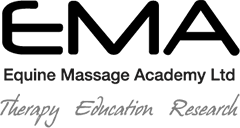 CANINE MASSAGE THERAPY FOR HEALTH & PERFORMANCE Please complete the document in ‘word’ using as much space as necessary for your answers.  If you are printing and completing manually then use additional separate paper for some of your answers.Instructions:Please complete and e-mail application form to: angela@equinemassageacademy.com or print and post (please contact us for our mailing address) Your application will be considered and you will be notified within 5 working days by e-mail or telephone as to whether you have been accepted onto the study programme.  Please sign and date below.SIGNED 						DATEIMPORTANT - PLEASE READ ATTACHED TERMS AND CONDITIONS OF ENROLMENT, BY SIGNING THIS ENROLMENT FORM, YOU FULLY ACCEPT THE ATTACHED TERMS AND CONDITIONSTERMS AND CONDITIONS OF ENROLMENT CANINE MASSAGE THERAPY FOR HEALTH & PERFORMANCEplease read & retain for your referenceEMA - means Equine Massage Academy Ltd and those acting on behalf of it.STUDENTS – Students are expected to have experience of handling dogs and agree to working in pairs for the training (for health and safety reasons).SAFETY – The safety of EMA personnel, the student, fellow students, third party individuals and animals is of major importance, the student must, at all times, be mindful of such and behave in a considerate and responsible manner that does not put their safety and that of others at risk. PAYMENT – The payment is none refundable, however if you are unable to make it to the training (please let us know well in advance if possible), you will be offered an alternative suitable date.  Please avoid cancellation if at all possible.  All attempts are made not to incur any transfer fees but EMA reserve the right to do so if unavoidable.In the unlikely event that EMA would need to cancel the training  (only in exceptional circumstances) then either a full refund will be offered or transfer to an alternative suitable date.DOGS –Depending upon the venue, if you are bringing your own dog to the training, your horse must be free from disease or illness and well behaved around other dogs and with people - the owner must advise EMA if there are any behavioural issues with the dog prior to attending. The dog must be equipped with items such as collar, lead, feed etc.  EMA accept no liability for the dog in any capacity whatsoever and wheresoever in travelling to and from the venue and if being used in the training sessions.  The dog is not covered by EMA’s insurance nor that of the training venue and it is used in the training entirely at the owner’s own risk.INSURANCE – The student Therapist must have their own appropriate insurance for working with dogs. CLOTHING – Students should wear appropriate clothing for working with dogs and any personal protective equipment. STUDENT HEALTH – any students who may suffer from a health condition which may affect them during the training should make EMA aware of this on enrolment.EQUIPMENT – No equipment must be moved or removed from the venue where the training is being held.CO-OPERATION – students must co-operate with fellow students and staff of EMA and the training venue to maintain a socially acceptable standard of behaviour.DISCLAIMER – Students attending the training agree that neither they nor their representatives will make any claims against Angela Hall or the Equine Massage Academy Ltd or those acting on behalf of it, whosever, wheresoever and whatsoever or anyone else connected to the training including those at the training venue in respect of any loss or injury to property, person, horse or other animal which they may sustain either before, during or after the training. The training is undertaken wholly and severally at the student’s own risk.DISCRETION – Students must not make reference to the condition of any dog being worked on during the training  to the dog owners, fellow students or the training establishment.  If there is a need that the condition of any animal used in the training is such that the owner or person(s) responsible for the horse needs to be notified then this will only be done by EMA.  If a student is found to be behaving without the appropriate discretion during or following the training then they may be withdrawn from the training and any future training events.  PHOTOGRAPHS / FILMING – no photography or filming is allowed during the training unless agreed by EMA.TEACHING – Students must not demonstrate or teach the techniques taught by EMA to others. Nor should they undertake treatments which are beyond the scope of their training.TRAINING MATERIAL - this is provided for the training and is protected by copyright and must not be copied or used by anyone else other than persons attending the training.COMPLETION OF THE TRAINING –Therapists must always work within the Veterinary Act. Thank you for your co-operationNameAge if under 21Mobile NumberAddress and Post Code Email addressEmergency Contact Name and NumberAny health issues you need to discloseOccupationPlease say where you heard about usQualificationsMembership of any Professional InstitutionsDescribe your dog ownership and/or work experience with dogsDescribe why you want to study for this qualification and what you feel you would bring to the profession